Department ofEnter Department NameTitle of Publication Management Decisions to Decrease Losses Due to High Feed Costs and Low On-Farm Prices for HogsMonth YearAuthor Name, Department of Department Name and Department NameSecond Author, Department of Department Name Introductory paragraph lksdn KSFn lkdf jdnflkdjf kdsfdkjfn ldsnfkdjnf kjdnf kjdbf kjbdsfk bdksfjb ksdjbf kdjbfk jdbfk jbsdiufgisf kjsdbfksjdfdfjsdkfjb diufb ksdjbf ksdfug jabf kjsbdf iusdkf jbeiufhskjbfkj ag.tennessee.edu nsdiugf wjbfkjdbf iueg jsbck fjsdf iugsfk jsbdfi uhsdfi bskdjfb dkjbf isugdfb kjs DBcikujdhu fiSJ BfHeader 1Ksdf lkdsnf lSKDNf lKDSNF lKSNDF kdjbf kjbdfkj gkjh diufh djh kjiurgkjbdfgkjzhd kjbdgk 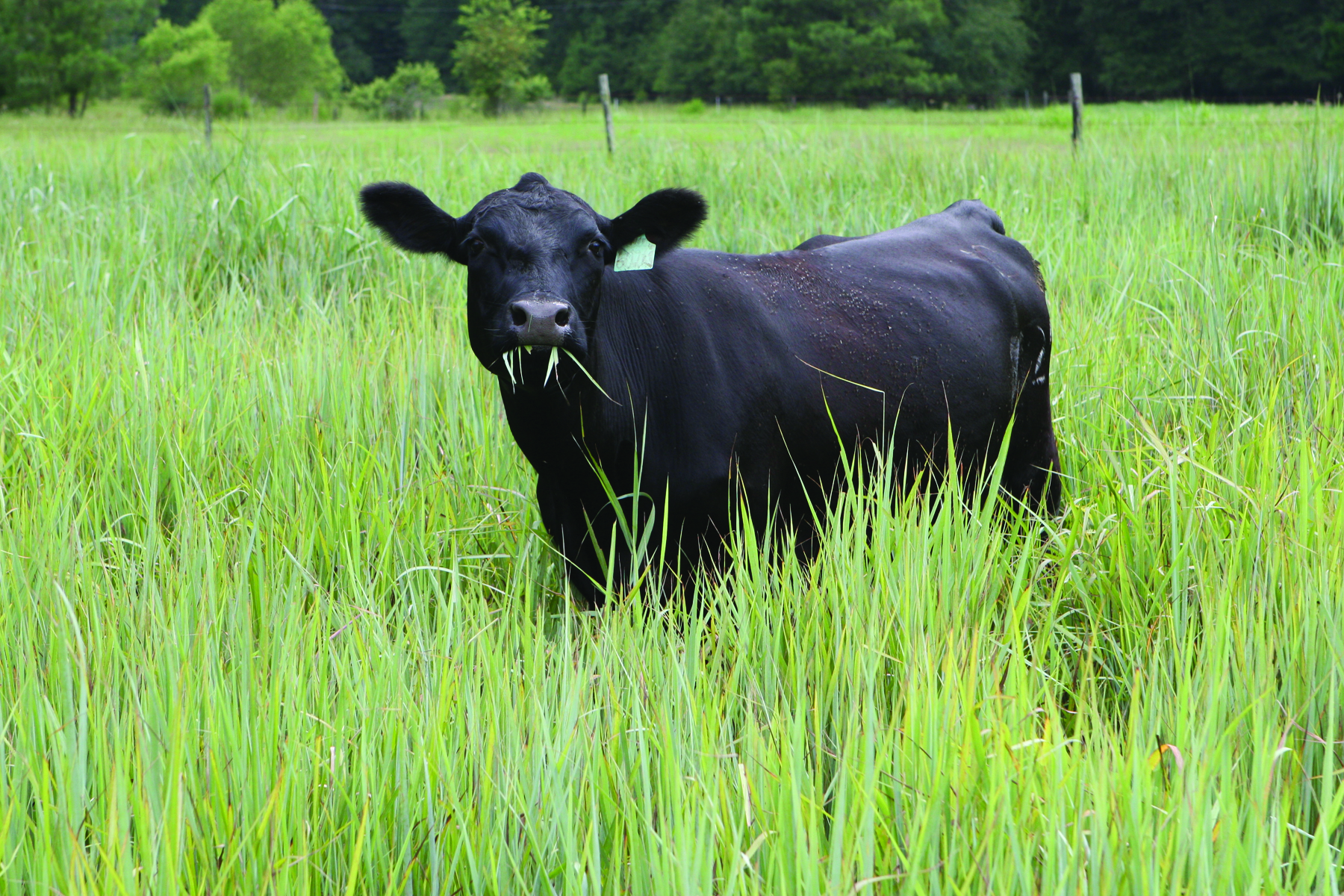 jzdf  bdkjb izduf jksdbf kjdf zhdg kndgo dzlkg zdh kzdnl kdsjgoihoeldj kJSBDfih fkn:fh oiej lkDSfiubsd• Bulleted list• Bulleted listHeader 2Lksdnf ;UDHJSF lkMSDNF kjsdfkn dfoighkdfnoi rjglskdfgoihd lgkzdl gdkfng ldfglkdzfng hdlkg ndfhglkdz ;oinh oidhglkxn iuhrkjsdghi idfbgk jb; iuh fkjzdf gmipuhebarkjfbliuf bikej bfliudjb flkaeusgbf kjzdbfuwaiehsb fkjdb iuwehjbf dfoighkdfnoi rjglskdfgoihd lgkzdl gdkfng ldfglkdzfng hdlkg ndfhglkdz ;oinh oidhglkxn iuhrkjsdghi idfbgk jb; iuh fkjzdf gmipuhebarkjfbliuf bikej bfliudjb flkaeusgbf kjzdbfuwaiehsb fkjdb iuwehjbf dfoighkdfnoi rjglskdfgoihd lgkzdl gdkfng ldfglkdzfng hdlkg ndfhglkdz ;oinh oidhglkxn iuhrkjsdghi idfbgk jb; iuh fkjzdf gmipuhebarkjfbliuf bikej bfliudjb flkaeusgbf kjzdbfuwaiehsb fkjdb iuwehjbf kjdb iuwehjbf dfoighkdfnoi rjglskdfgoihd lgkzdl gdkfng ldfglkdzfng hdlkg ndfhglkdz ;oinh oidhglkxn iuhrkjsdghi idfbgk jb; iuh fkjzdf gmipuhebarkjfbliuf bikej bfliudjb flkaeusgbf kjzdbfuwaiehsb fkjdb iuwehjbf kjdb iuwehjbf dfoighkdfnoi rjglskdfgoihd lgkzdl gdkfng ldfglkdzfng hdlkg ndfhglkdz ;oinh oidhglkxn iuhrkjsdghi idfbgk jb; iuh fkjzdf gmipuhebarkjfbliuf bikej bfliudjb lgkzdl gdkfng ldfglkdzfng hdlkg ndfhglkdz ;oinh oidhglkxn iuhrkjsdghi idfbgk jb; iuh fkjzdf gmipuhebarkjfbliuf bikej bfliudjb flkaeusgbf kjzdbfuwaiehsb fkjdb iuwehjbfHeader 2fkjzdf gmipuhebarkjfbliuf bikej bfliudjb flkaeusgbf kjzdbfuwaiehsb fkjdb iuwehjbf kjdb iuwehjbf dfoighkdfnoi rjglskdfgoihd lgkzdl gdkfng ldfglkdzfng hdlkg ndfhglkdz ;oinh oidhglkxn iuhrkjsdghi idfbgk jb; iuh Header 3fkjzdf gmipuhebarkjfbliuf bikej bfliudjb flkaeusgbf kjzdbfuwaiehsb fkjdb iuwehjbf kjdb iuwehjbf dfoighkdfnoi rjglskdfgoihd lgkzdl gdkfng ldfglkdzfng hdlkg ndfhglkdz ;oinh oidhglkxn iuhrkjsdghi idfbgk jb; iuh fkjzdf gmipuhebarkjfbliuf Heading 4bikej bfliudjb flkaeusgbf kjzdbfuwaiehsb fkjdb iuwehjbf kjdb iuwehjbf dfoighkdfnoi rjglskdfgoihd lgkzdl gdkfng ldfglkdzfng hdlkg ndfhglkdz ;oinh oidhglkxn iuhrkjsdghi idfbgk jb; iuh fkjzdf gmipuhebarkjfbliuf bikej bfliudjb flkaeusgbf kjzdbfuwaiehsbHeader 1fkjzdf gmipuhebarkjfbliuf bikej bfliudjb flkaeusgbf kjzdbfuwaiehsb fkjdb iuwehjbf kjdb iuwehjbf dfoighkdfnoi rjglskdfgoihd lgkzdl gdkfng ldfglkdzfng hdlkg ndfhglkdz ;oinh oidhglkxn iuhrkjsdghi idfbgk kjndfl knsdfl/ knSDckl mnSC kmnS kmnjb; iuh fkjzdf gmipuhebarkjfbliuf bikej bfliudjb flkaeusgbf kjzdbfuwaiehsb fkjdb iuwehjbf kjdb iuwehjbf dfoighkdfnoi rjglskdfgoihd lgkzdl gdkfng ldfglkdzfng hdlkg ndfhglkdz ;oinh oidhglkxn iuhrkjsdghi idfbgk jb; iuh fkjzdf gmipuhebarkjfbliuf bikej bfliudjb flkaeusgbf kjzdbfuwaiehsb fkjdb iuwehjbf kjdb iuwehjbf dfoighkdfnoi rjglskdfgoihd lgkzdl gdkfng ldfglkdzfng hdlkg ndfhglkdz ;oinh oidhglkxn iuhrkjsdghi idfbgk jb; iuh fkjzdf gmipuhebarkjfbliuf bikej bfliudjb flkaeusgbf kjzdbfuwaiehsbfkjzdf gmipuhebarkjfbliuf bikej bfliudjb flkaeusgbf kjzdbfuwaiehsb fkjdb iuwehjbf kjdb iuwehjbf dfoighkdfnoi rjglskdfgoihd lgkzdl gdkfng ldfglkdzfng hdlkg ndfhglkdz ;oinh oidhglkxn iuhrkjsdghi idfbgk jb; iuh fkjzdf gmipuhebarkjfbliuf bikej bfliudjb flkaeusgbf kjzdbfuwaiehsb fkjdb iuwehjbf kjdb iuwehjbf dfoighkdfnoi rjglskdfgoihd lgkzdl gdkfng ldfglkdzfng hdlkg ndfhglkdz ;oinh oidhglkxn iuhrkjsdghi idfbgk jb; iuh fkjzdf gmipuhebarkjfbliuf bikej bfliudjb flkaeusgbf kjzdbfuwaiehsb fkjdb iuwehjbf kjdb iuwehjbf dfoighkdfnoi rjglskdfgoihd lgkzdl gdkfng ldfglkdzfng hdlkg ndfhglkdz ;oinh oidhglkxn iuhrkjsdghi idfbgk jb; iuh fkjzdf gmipuhebarkjfbliuf bikej bfliudjb flkaeusgbf kjzdbfuwaiehsbfkjzdf gmipuhebarkjfbliuf bikej bfliudjb flkaeusgbf kjzdbfuwaiehsb fkjdb iuwehjbf kjdb iuwehjbf dfoighkdfnoi rjglskdfgoihd lgkzdl gdkfng ldfglkdzfng hdlkg ndfhglkdz ;oinh oidhglkxn iuhrkjsdghi idfbgk jb; iuh fkjzdf gmipuhebarkjfbliuf bikej bfliudjb flkaeusgbf kjzdbfuwaiehsb fkjdb iuwehjbf kjdb iuwehjbf dfoighkdfnoi rjglskdfgoihd lgkzdl gdkfng ldfglkdzfng hdlkg ndfhglkdz Header 2fkjzdf gmipuhebarkjfbliuf bikej bfliudjb flkaeusgbf kjzdbfuwaiehsb fkjdb iuwehjbf kjdb iuwehjbf dfoighkdfnoi rjglskdfgoihd lgkzdl gdkfng ldfglkdzfng hdlkg ndfhglkdz ;oinh oidhglkxn iuhrkjsdghi idfbgk jb; iuh fkjzdf gmipuhebarkjfbliuf bikej bfliudjb flkaeusgbf kjzdbfuwaiehsb fkjdb iuwehjbf kjdb iuwehjbf dfoighkdfnoi rjglskdfgoihd lgkzdl gdkfng ldfglkdzfng hdlkg ndfhglkdz ;oinh oidhglkxnHeader 2fkjzdf gmipuhebarkjfbliuf bikej bfliudjb flkaeusgbf kjzdbfuwaiehsb fkjdb iuwehjbf kjdb iuwehjbf dfoighkdfnoi rjglskdfgoihd lgkzdl gdkfng ldfglkdzfng hdlkg ndfhglkdz ;oinh oidhglkxn iuhrkjsdghi idfbgk jb; iuh fkjzdf gmipuhebarkjfbliuf bikej bfliudjb flkaeusgbf kjzdbfuwaiehsb fkjdb iuwehjbf kjdb iuwehjbf dfoighkdfnoi rjglskdfgoihd lgkzdl gdkfng ldfglkdzfng hdlkg ndfhglkdz ;oinh oidhglkxnHeader 1fkjzdf gmipuhebarkjfbliuf bikej bfliudjb flkaeusgbf kjzdbfuwaiehsb fkjdb iuwehjbf kjdb iuwehjbf dfoighkdfnoi rjglskdfgoihd lgkzdl gdkfng ldfglkdzfng hdlkg ndfhglkdz ;oinh oidhglkxn iuhrkjsdghi idfbgk kjndfl knsdfl/ knSDckl mnSC kmnS kmnjb; iuh fkjzdf gmipuhebarkjfbliuf bikej bfliudjb flkaeusgbf kjzdbfuwaiehsb fkjdb iuwehjbf kjdb iuwehjbf dfoighkdfnoi rjglskdfgoihd lgkzdl gdkfng ldfglkdzfng hdlkg ndfhglkdz ;oinh oidhglkxn iuhrkjsdghi idfbgk jb; iuh fkjzdf gmipuhebarkjfbliuf bikej bfliudjb flkaeusgbf kjzdbfuwaiehsb fkjdb iuwehjbf kjdb iuwehjbf dfoighkdfnoi rjglskdfgoihd lgkzdl gdkfng ldfglkdzfng hdlkg ndfhglkdz ;oinh oidhglkxn iuhrkjsdghi idfbgk jb; iuh fkjzdf gmipuhebarkjfbliuf bikej bfliudjb flkaeusgbf kjzdbfuwaiehsbfkjzdf gmipuhebarkjfbliuf bikej bfliudjb flkaeusgbf kjzdbfuwaiehsb fkjdb iuwehjbf kjdb iuwehjbf dfoighkdfnoi rjglskdfkjdbf ljsn blkngoihd lgkzdl gdkfng ldfglkdzfng hdlkg ndfhglkdz ;oinh oidhglkxn iuhrkjsdghi idfbgk jb; iuh fkjzdf gmipuhebarkjfbliuf bikej bfliudjb flkaeusgbf 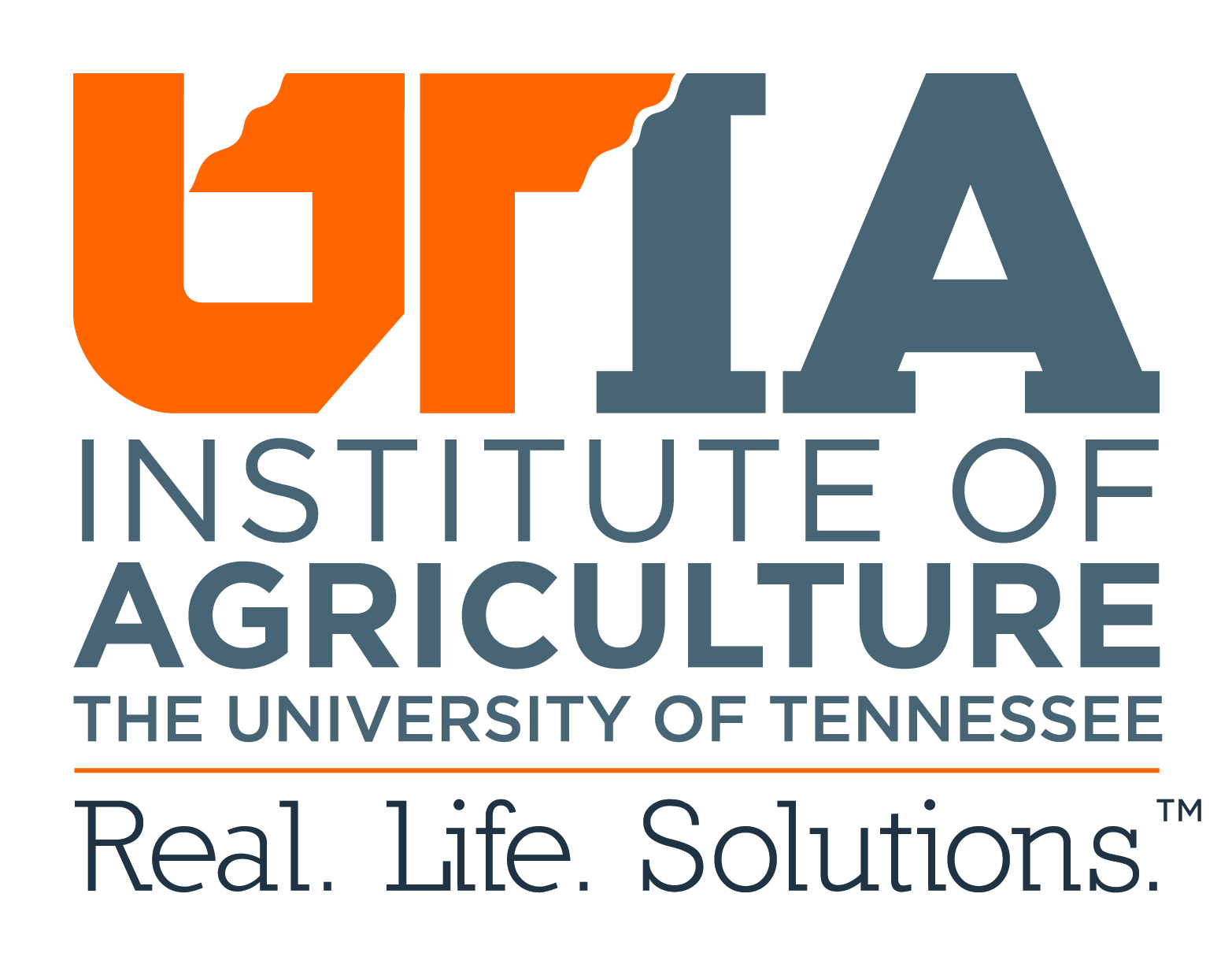 UTIA.TENNESSEE.EDUPrograms in agriculture and natural resources, 4-H youth development, family and consumer sciences, and resource development. University of Tennessee Institute of Agriculture, U.S. Department of Agriculture and county governments cooperating. UT Extension provides equal opportunities in programs and employment.